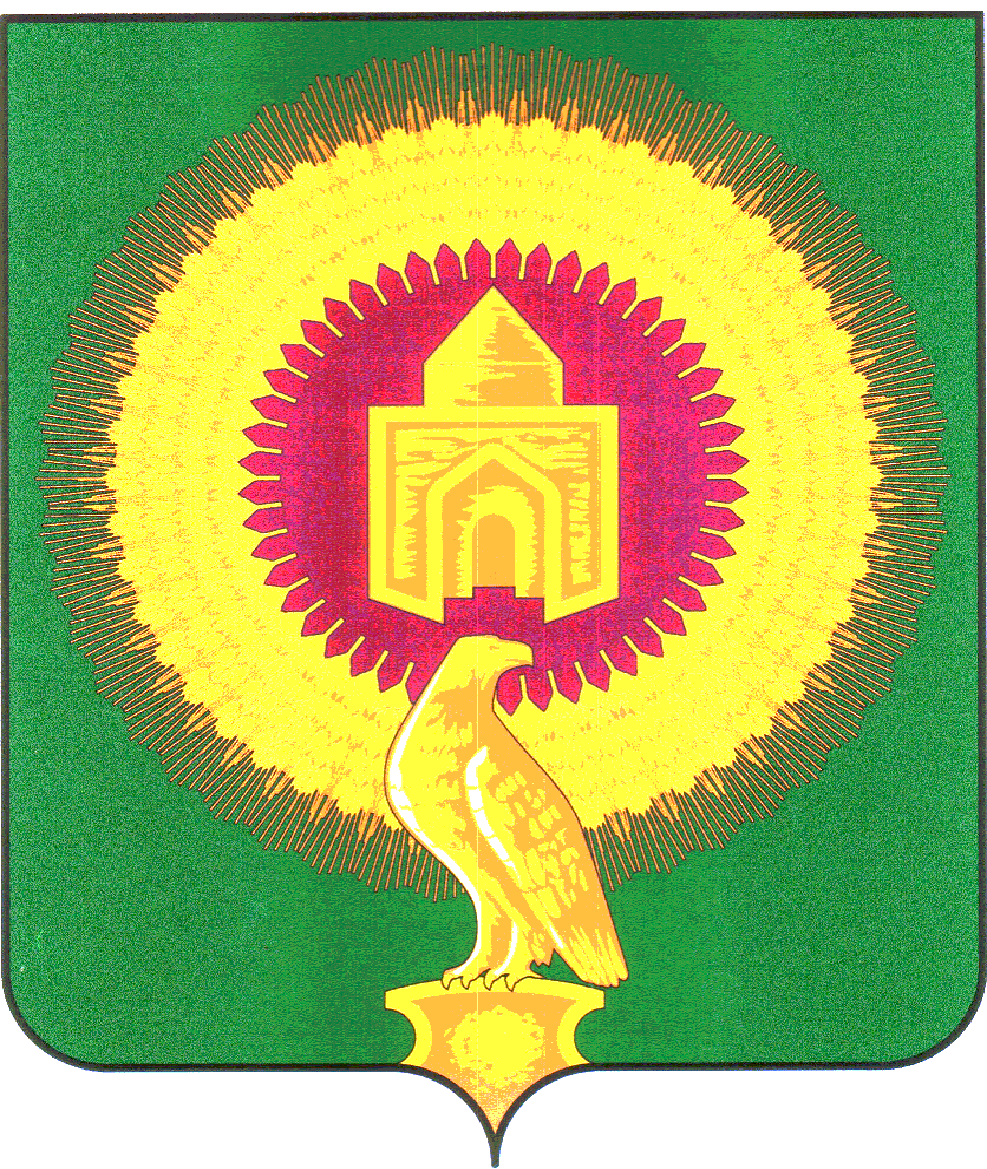 СОВЕТ ДЕПУТАТОВКАЗАНОВСКОГО СЕЛЬСКОГО ПОСЕЛЕНИЯВАРНЕНСКОГО МУНИЦИПАЛЬНОГО РАЙОНА ЧЕЛЯБИНСКОЙ ОБЛАСТИ                                                       РЕШЕНИЕот 30.06.2021г.                                    № 18п. КазановкаО внесении изменений в «Порядок размещения нестационарных торговых объектов на территории Казановского сельского поселения Варненского муниципального района челябинской области» Решение № 23 от 06.08.2020г.    В соответствии с Законом Челябинской области от 30.03.2021г. № 326-ЗО «О внесении изменений в Закон Челябинской области «О порядке и условиях размещения нестационарных торговых объектов на землях или земельных участках, находящихся в государственной собственности Челябинской области или муниципальной собственности, землях или земельных участках, государственная собственность на которые не разграничена, без предоставления земельных участков и установления сервитута, публичного сервитута» (далее Закон)Совет депутатов Казановского сельского поселения Варненского муниципального района                                          РЕШАЕТ: Добавить в п. 4 «Заключение договоров на размещение нестационарных торговых объектов» п.п 3.22.1 следующего содержания: «Договор на размещение нестационарного торгового объекта без проведения торгов заключается если заявление о заключении договора на размещение нестационарного торгового объекта подано хозяйствующим субъектом до дня истечения срока действия ранее заключенного договора на размещение нестационарного торгового объекта (договора аренды земельного участка, предоставленного для размещения нестационарного торгового объекта).Настоящее Решение вступает в силу со дня официального опубликования и подлежит размещению на официальном сайте администрации Казановского сельского поселения в сети «Интернет».Глава Казановского                                     Председатель Совета депутатов                                                                          сельского поселение                                 Казановского сельского поселения                     __________Т.Н. Коломыцева	                     ____________ Р.У. Хасанова